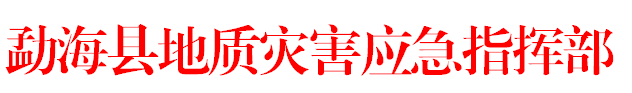 勐地灾指办〔2022〕5号勐海县地质灾害应急指挥部办公室关于开展全县地质灾害应急演练的函格朗和乡人民政府：根据《西双版纳州自然资源和规划局转发云南省自然资源厅关于做好2022年地质灾害防治工作的通知》、《地质灾害防治条例》及州自然资源和规划局于2022年4月21日，对格朗和乡南糯山村委会石头老寨地质地灾隐患点调研的相关要求，为增强和提高广大人民群众临灾避险及处置的意识和能力，切实做好2022年我县地质灾害防治工作，决定于5月10日在格朗和乡南糯山村委会石头老寨举行全县地质灾害应急演练。请格朗和乡人民政府及时准备地质灾害应急演练的相关工作。勐海县地质灾害应急指挥部办公室 2022年4月27       （联系人及电话：高静0691-5126610）